lMADONAS NOVADA PAŠVALDĪBA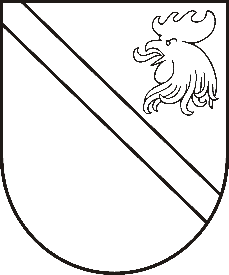 Reģ. Nr. 90000054572Saieta laukums 1, Madona, Madonas novads, LV-4801 t. 64860090, fakss 64860079, e-pasts: dome@madona.lv ___________________________________________________________________________MADONAS NOVADA PAŠVALDĪBAS DOMESLĒMUMSMadonā2018.gada 31.maijā								Nr.214									(protokols Nr.9, 19.p.)Par priekšfinansējuma piešķiršanu projekta „Zivju resursu pavairošana Madonas novada Aronas pagasta Lielais Līderis ezerā” īstenošanai	Madonas novada pašvaldība 2018. gada 28. martā ir saņēmusi Zemkopības ministrijas Zivju fonda padomes sēdes lēmumu par projekta iesnieguma “Zivju resursu pavairošana Madonas novada Aronas pagasta Lielais Līderis ezerā” apstiprināšanu.	Projekta ietvaros Lielais Līderis ezerā paredzēts ielaist 10 000 gab. līdaku mazuļus. Projekta īstenošanas termiņš no 2018. gada 1 .jūnija līdz 2018. gada 30. oktobrim.Noklausījusies projekta sagatavošanas un ieviešanas speciālistes I.Kārkliņas sniegto informāciju, ņemot vērā 22.05.2018. Finanšu un attīstības komitejas atzinumu, atklāti balsojot: PAR – 12 (Zigfrīds Gora, Ivars Miķelsons, Andrejs Ceļapīters, Andris Dombrovskis, Antra Gotlaufa, Artūrs Grandāns, Gunārs Ikaunieks, Valda Kļaviņa, Andris Sakne, Inese Strode, Aleksandrs Šrubs, Gatis Teilis), PRET – NAV,  ATTURAS – NAV, Madonas novada pašvaldības dome  NOLEMJ:Piešķirt priekšfinansējumu EUR 2 500,80 (divi tūkstoši pieci simti euro, 80 centi) apmērā no Madonas novada pašvaldības budžeta nesadalītajiem līdzekļiem, projekta “Zivju resursu pavairošana Madonas novada Aronas pagasta Lielais Līderis ezerā” īstenošanai.Slēgt līgumu ar SIA “Rūjas zivju audzētava” par zivju resursu pavairošanu Madonas novada Aronas pagasta Lielais Līderis ezerā.Domes priekšsēdētāja vietnieks					Z.Gora